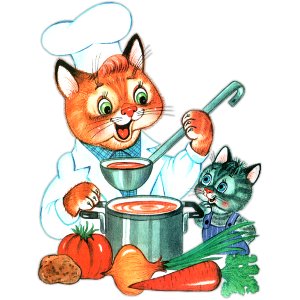 Меню на 04 мая 2022 года«Детский сад» 1-3  г                                                Выход       КалорииЗАВТРАК   БУТЕРБРОД С СЫРОМ Н/Б (3-Й ВАРИАНТ)           10/10        59,23   КАША ЯЧНЕВАЯ  МОЛОЧНАЯ                        150         171,31   ЧАЙ С МОЛОКОМ(1-Й ВАРИАНТ)                    170          74,08   ХЛЕБ ПШЕНИЧНЫЙ                                20           47,202-ОЙ ЗАВТРАК   ЯБЛОКИ,.                                      ШТ           57,72ОБЕД   САЛАТ ИЗ КВАШЕНОЙ КАПУСТЫ С ЛУКОМ(СБ 2021).   50           47,10   СУП-ПЮРЕ ИЗ КАРТОФЕЛЯ С ГРЕНКАМИ..            180/10      166,85   КОТЛЕТЫ "ШКОЛЬНЫЕ".                           50          130,55   МАКАРОННЫЕ ИЗД.ОТВАРН.С ОВОЩАМИ.              110         160,44   КОМПОТ ИЗ СУХОФРУКТОВ (2018)                  150          66,79   ХЛЕБ РЖАНОЙ                                   20           44,24ПОЛДНИК   КЕФИР.                                        180          90,18   ПРЯНИКИ                                       1ШТ         162,30УЖИН   ОГУРЧИК  СОЛЕНЫЙ*                             40            4,36   СУФЛЕ ИЗ ОТВАРНОЙ ПЕЧЕНИ                      70          125,54   КАРТОФЕЛЬ ОТВАРНОЙ:                           110         128,81   ЧАЙ С МОЛОКОМ                                 150          65,16   ХЛЕБ РЖАНОЙ                                   20           44,24